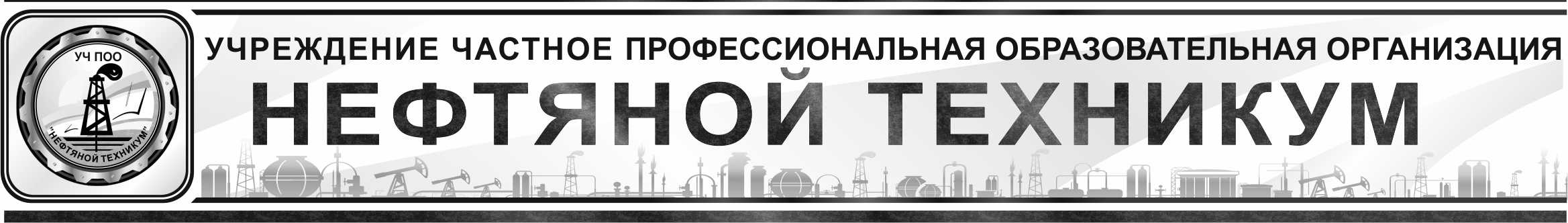 УЧЕБНЫЙ ПЛАНосновной профессиональной образовательной программы среднего профессионального образования (программы подготовки специалистов среднего звена) с использованием сетевых форм реализации образовательных программ по специальности:21.02.01 "Разработка и эксплуатация нефтяных и газовых месторождений" (базовая подготовка)»город Ижевск,2018 год1. Пояснительная записка        Настоящий учебный план разработан на основе Федерального государственного образовательного стандарта по специальности среднего профессионального образования (далее – СПО), утвержденного приказом Министерства образования и науки Российской Федерации №482 от 12 мая ., зарегистр. Министерством юстиции (рег. № 33323 от 29 июля 2014 года)  21.02.01 "Разработка и эксплуатация нефтяных и газовых месторождений".Нормативно-правовую основу разработки учебного плана составляют: - Федеральный Закон от 29 декабря 2012 года № 273-ФЗ «Об образовании в Российской Федерации»; - Устав техникума;- Приказ Министерства образования и науки Российской Федерации от 14 июня 2013 года  № 464 «Об утверждении Порядка организации и осуществления образовательной деятельности по образовательным программам среднего профессионального образования»;- Приказ Министерства образования и науки Российской Федерации от 18 апреля 2013 года № 291 «Об утверждении Положения о практике обучающихся, осваивающих основные профессиональные образовательные программы среднего профессионального образования»; - Приказ Министерства образования и науки РФ от 16 августа 2013 года № 968 (ред. От 31.01.2014г.) "Об утверждении Порядка проведения государственной итоговой аттестации по образовательным программам среднего профессионального образования";- Письмо Минобрнауки России от 17.03.2015 No 06-259 «О направлении доработанных рекомендаций по организации получения среднего общего образования в пределах освоения образовательных программ среднего профессионального образования на базе основного общего образования с учетом требований федеральных государственных образовательных стандартов и получаемой профессии или специальности среднего профессионального образования»;- Разъяснения ФИРО по формированию учебного плана основной профессиональной образовательной программы начального профессионального образования/среднего профессионального образования; - Положение «О практике обучающихся, осваивающих основные профессиональные образовательные программы среднего профессионального образования», утверждённым приказом Министерства образования и науки РФ от 18.02.13 года № 291;- локальные акты техникума. 2. Организация учебного процесса и режим занятий.               Срок реализации  образовательной программы  базовой подготовки при заочной форме получения образования  на базе основного общего образования составляет 4 года 10 месяцев (251 неделя), в том числе: - Лабораторно-экзаменационная сессия (аудиторная нагрузка - обучение по дисциплинам и междисциплинарным курсам, промежуточная аттестация) –  26 недель;- самостоятельное обучение 144 недели; - учебная практика – 4 недели;- производственная практика (по профилю специальности) –  21  неделя; - производственная практика(преддипломная) – 4 недели;- государственная (итоговая) аттестация - 6 недель;- каникулярное время – 46 недель; - Продолжительность учебной недели – шестидневная.        Начало учебного года - 1 сентября.        Для всех видов аудиторных занятий академический час устанавливается продолжительностью 45 минут, предусмотрена группировка парами.           Основной формой организации образовательного процесса для студентов заочной формы получения образования является лабораторно-экзаменационная сессия, включающая в себя весь комплекс лабораторно-практических работ, теоретического обучения и оценочных мероприятий (промежуточная и итоговая аттестация) (далее - сессия).          В межсессионный период в соответствии с графиком сдачи контрольных и курсовых работ студенты выполняют межсессионные домашние контрольные работы (количество которых в учебном году не более десяти, а по отдельной дисциплине, МДК, ПМ - не более двух) и курсовые проекты, проходят учебную и производственную практику (по профилю специальности).  Максимальный объем учебной нагрузки обучающихся составляет 54 академических часа  в неделю, включая все виды аудиторной и внеаудиторной (самостоятельной) учебной работы по освоению программы подготовки специалистов среднего звена.          Максимальный объем аудиторной учебной нагрузки обучающихся при освоении образовательной программы СПО по заочной форме составляет не менее 160 часов в год.         Наименование дисциплин и их группирование по циклам по учебному плану заочного обучения идентично учебным планам для очного обучения, причем объем часов дисциплин и междисциплинарных курсов составляет до 30% от объема часов очной формы обучения для заочной формы.          Выполнение курсовых работ (проектов) рассматривается как вид учебной деятельности по профессиональным модулям профессионального цикла и реализуется в пределах времени, отведенного на их изучение и в объеме, предусмотренном рабочим учебным планом для очной формы обучения.         В соответствии с учебными планами учебных групп по специальности предусмотрена учебная, производственная практика (по профилю специальности), реализуемая в несколько периодов рассредоточено и производственная (преддипломная) практика реализуемая сконцентрировано.        При заочной форме обучения в образовательных организациях практика реализуется в объеме, предусмотренном для очной формы обучения и реализуется студентами самостоятельно в мастерских базовых предприятий.         Во время проведения учебной и производственной практики объем учебной нагрузки составляет 36 часов в неделю, продолжительность рабочего дня составляет для обучающихся от 16 до 18 лет – 6 часов в день, старше 18 лет – до 8 часов в день, что не превышает продолжительность рабочего времени, установленного трудовым законодательством Российской Федерации.       Учебная практика и практика по профилю специальности реализуется обучающимся самостоятельно с представлением и последующей защитой отчета в форме собеседования.          Преддипломная практика является обязательной для всех обучающихся, проводится после последней сессии и предшествует ГИА. По дисциплине «Физическая культура» предусматриваются занятия в объеме не менее двух часов, которые проводятся как установочные.         Программа дисциплины «Физическая культура» реализуется в течение всего периода обучения и выполняется студентом самостоятельно (за счет различных форм  внеучебных занятий в спортивных клубах, секциях и т. д.).             Консультации для обучающихся заочной формы обучения предусматриваются из расчёта 4 часа на одного обучающегося на каждый учебный год. Формы проведения консультаций (групповые, индивидуальные, письменные, устные) определяются в локальных актах. 3. Общеобразовательный учебный циклОбщеобразовательный цикл основной профессиональной образовательной программы СПО формируется на основе требований соответствующих федеральных государственных образовательных стандартов среднего общего образования в пределах основных профессиональных образовательных программ среднего профессионального образования, формируемых на основе федерального государственного образовательного стандарта среднего профессионального образования.Получение среднего профессионального образования на базе основного общего образования осуществляется с одновременным получением среднего общего образования в пределах освоения программы подготовки специалистов среднего звена. Общеобразовательный цикл дисциплин направлен на  технический профиль.Общеобразовательный цикл дисциплин реализуется с использованием сетевой формы реализации образовательных программ4. Формирование вариативной частиПри формировании ОПОП СПО  был использован весь объем времени, отведенный на вариативную часть циклов 263 часа обязательных учебных занятий заочной формы обучения, 1350 часов максимальной учебной нагрузки. При этом был увеличен объем времени, отведенный на дисциплины и модули обязательной части, а также были введены дисциплины для организации деятельности по профилю специальности. В соответствии с концепцией вариативной составляющей основных профессиональных образовательных программ начального и среднего профессионального образования в Удмуртской Республике в качестве дисциплин вариативной части определены:  «Введение в специальность: общие компетенции профессионала», «Эффективное поведение на рынке труда», «Основы предпринимательства». Также в качестве дисциплин вариативной части студентами изучаются дисциплины:  «Основы нефтегазового производства», «Бурение нефтяных и газовых скважин». Остальной объем часов вариативной части учебных циклов ППССЗ использован на увеличение времени, отведенный на дисциплины и модули обязательной части профессионального учебных циклов. Распределение вариативной части указано в следующей таблице:Распределение  вариативной и обязательной частей учебных цикловППССЗ при заочной форме обучения 5.  Формы проведения промежуточной аттестацииОсновными формами промежуточной аттестации являются: экзамен, зачет, комплексный зачет по практике,  дифференцированный зачет, экзамен (квалификационный) по модулю. Зачет по учебной дисциплине, междисциплинарному курсу, подготовка и защита курсовой работы (проекта) проводятся за счет объема времени, отводимого на изучение учебной дисциплины, междисциплинарного курса.
За период обучения предусмотрено выполнение двух курсовых проектов по ПМ.01 Проведение технологических процессов разработки и эксплуатации нефтяных и газовых месторождений и ПМ.03 Организация деятельности коллектива исполнителей Конкретные формы и процедуры промежуточной аттестации по каждой дисциплине, профессиональному модулю, видам практики доводятся до сведения студентов в период проведения установочной сессии.Формы и методы контроля и оценки результатов обучения по каждой дисциплине, профессиональному модулю, видам практики определены рабочей программой. Фонды оценочных средств разрабатываются и утверждаются образовательным учреждением.         Количество экзаменов в учебном году должно быть не более восьми, а количество зачетов - 10 (без учета зачетов по физической культуре). В день проведения экзамена не должны планироваться другие виды учебной деятельности.         До промежуточной аттестации допускаются обучающие, сдавшие домашние контрольные и курсовые работы (проекты).         По профессиональным модулям  формой  промежуточной аттестации является экзамен квалификационный. Данный экзамен проводится в рамках весенней экзаменационно - лабораторной сессии на последнем семестре обучения.               При проведении экзамена, дифференцированного зачета уровень подготовки обучающегося оценивается в баллах: 5 (отлично); 4 (хорошо); 3 (удовлетворительно); 2 (неудовлетворительно). При проведении недифференцированного зачета уровень подготовки обучающегося оценивается по форме «зачтено».6. Формы проведения государственной (итоговой) аттестации      Государственная (итоговая) аттестация включает подготовку и защиту выпускной квалификационной работы (дипломный проект). Обязательное требование – соответствие тематики выпускной квалификационной работы содержанию одного или нескольких профессиональных модулей.      На Государственную (итоговую) аттестацию выделяется 6 недель. Государственная итоговая аттестация включает в себя подготовку (4 нед.) и защиту дипломной работы (2 нед.), тематика которого соответствует тематике одного или нескольких профессиональных модулей.       7. Материально-техническая база, обеспечивающая реализацию требований ФГОСЗаместитель директора по учебной работе УЧ ПОО «Нефтяной техникум»__________________Е. А. Волохин  Заместитель директора по учебной работе АПОУ УР «Топливно-энергетический колледж» _________________Е. Ю. ХотееваКвалификация: техникФорма обучения: заочнаяСрок освоения ППССЗ:4 года 10 месяцевУровень образования, необходимый при  приеме на обучение по ППССЗ:основное общее образованиеПрофиль получаемого профессионального образования: техническийГруппы: ИР18_1,ИР18_2Рассмотрен на заседании ПЦК Протокол  №01 от «2» августа 2018 г.ИндексНаименование дисциплин, разделов, модулей, междисциплинарных курсов.Вариативная часть учебных циклов ППССЗВариативная часть учебных циклов ППССЗОбязательная часть учебных циклов ППССЗ(в том числе обязательные учебные занятия при заочной форме обучения)Вариатив ная и обязатель ная части учебных циклов ППССЗ(учебные занятия при заочной форме обучения)ИндексНаименование дисциплин, разделов, модулей, междисциплинарных курсов.Максимальная учебная нагрузкаУчебные занятия при заочной форме обученияОбязательная часть учебных циклов ППССЗ(в том числе обязательные учебные занятия при заочной форме обучения)Вариатив ная и обязатель ная части учебных циклов ППССЗ(учебные занятия при заочной форме обучения)Общий гуманитарный и социально –экономический цикл (Введены дисциплины вариативной части)Общий гуманитарный и социально –экономический цикл (Введены дисциплины вариативной части)60166682ОГСЭ.01Основы философии001010ОГСЭ.02История 001010ОГСЭ.03Иностранный язык 004242ОГСЭ.04Физическая культура0044ОГСЭ.05Эффективное поведение на рынке труда184018ОГСЭ.06Введение в специальность: общие компетенции профессионала4212042Профессиональный цикл Профессиональный цикл 1290247479726Общепрофессиональные дисциплиныОбщепрофессиональные дисциплины746132136268Вариативная часть использована на увеличение объема времени дисциплин обязательной части: Вариативная часть использована на увеличение объема времени дисциплин обязательной части: 57890136226ОП.01Инженерная графика 78112536ОП.02Электротехника и электроника78121830ОП.03Метрология, стандартизация и сертификация386814ОП.04 Геология64101626ОП.05Техническая механика120192746ОП.06Информационные технологии в профессиональной деятельности 447916ОП.07Основы экономики5081220ОП.08Правовые основы профессиональной деятельности305914ОП.09Охрана труда335712ОП.10Безопасность жизнедеятельности 437512Введены дисциплины вариативной части:Введены дисциплины вариативной части:16842042ОП.11«Основы предпринимательства»18404ОП.12«Основы нефтегазового производства»10822022ОП.13«Бурение нефтяных и газовых скважин»4216016Профессиональные модули (вариативная часть использована на увеличение объема времени  модулей  обязательной части)Профессиональные модули (вариативная часть использована на увеличение объема времени  модулей  обязательной части)544115343458   ПМ.01Проведение технологических процессов разработки и эксплуатации нефтяных и газовых месторождений30865175240МДК.01.01Разработка нефтяных и газовых месторождений3982634МДК 01.02Эксплуатация нефтяных и газовых месторождений26957149206 ПМ.02Эксплуатация нефтегазопромыслового оборудования14631106137 МДК.02.01Эксплуатация нефтегазопромыслового оборудования14631106137ПМ.03Организация деятельности коллектива исполнителей90195069МДК.03.01Основы организации и планирования производственных работ на нефтяных и газовых месторождениях90195069ПМ.04Выполнение работ по профессии "Оператор по исследованию скважин"001212Всего:1350263545808Наименование кабинетов, лабораторий, мастерских и др.Номера кабинетов, лабораторий, мастерских и др.Кабинет лаборатория технологии бурения нефтяных и газовых скважин, общепрофессиональных дисциплин, электротехники и электроники; метрологии, стандартизации и сертификации; технической механики; материаловедения; испытания материалов; правового обеспечения и правовых основ профессиональной деятельности; кабинет - лаборатория № 01Стрелковыйтир (электронный)кабинет – лаборатория №1,2Библиотекакабинет № 3Кабинет – лаборатория разработки эксплуатации нефтяных и газовых месторождений, экологических основ природопользования; безопасности жизнедеятельности и охрана труда; повышения нефтеотдачи пластов, капитального ремонта скважин; общегуманитарных и социально-экономических дисциплин; иностранного языка, математики.кабинет - лаборатория№ 04Кабинет – лаборатория сооружения и эксплуатации газонефтепроводов и газонефтехранилищ, информатики, информационных технологий в профессиональной деятельности; геологии, экономики и бухгалтерского учета, налогообложения и аудита; статистики; финансов, денежного обращения и кредита; экономики организации; основ экономики; менеджмента; документационного обеспечения управления; экономической теории; теории бухгалтерского учета;анализа финансово-хозяйственной деятельности;кабинет – лаборатория№ 05Кабинет- лаборатория технологии бурения нефтяных и газовых скважин, автоматизации производственных и технологических процессов,  имитации процессов бурения, основ нефтегазового производства.кабинет – лаборатория № 10Кабинет – лаборатория информатики и информационных технологий в профессиональной деятельности, учебной бухгалтерии, имитации процессов бурения, повышения нефтеотдачи пластов, капитального ремонта скважин, освоения, электронного тренажера-имитатора АМТ411, АМТ231кабинет - лаборатория№ 22Кабинет охраны труда, нефтегазопромыслового и бурового оборудования, основ нефтегазового производства, ОБЖКабинет № 31Кабинет информатики и информационных технологий в профессиональной деятельностиКабинет №32Кабинет – лаборатория имитации процессов бурения, повышения нефтеотдачи пластов, капитального ремонта скважин, освоения, тренажера-имитатора АМТ-411.кабинет - лаборатория № 37Кабинет общеобразовательных дисциплин и инженерной графики кабинет № 41МетодическийкабинетМетодический кабинетСлесарнаямастерскаяМастерские базовых предприятий: Управления добычи нефти и газа акцио-нерного общества «Белкамнефть» имени Александра Александровича Волкова и дрСпортивныйзал;Спортивныйзал;Библиотека, читальный зал с выходом в сеть Интернет;БиблиотекаАктовыйзалАктовый залПолигоннефтегазопромысловогооборудованияПолигонОткрытый стадион широкого профиля с элементами полосы препятствийОткрытый стадион широкого профиля с элементами полосы препятствий